Reception 18th Jan 2021PE  You had a special visitor in your class last week a lovely bird called a Robin with a beautiful red breast. Listen to the EYFS Playtime programme to find out how a robin moves and listen to the story.Remember to listen carefully and follow the instructionshttps://www.bbc.co.uk/teach/school-radio/eyfs-playtime-robin/z7fq92p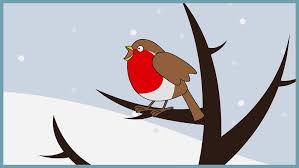 Music	Poor Robin can you learn the poem below and add your own actions to it.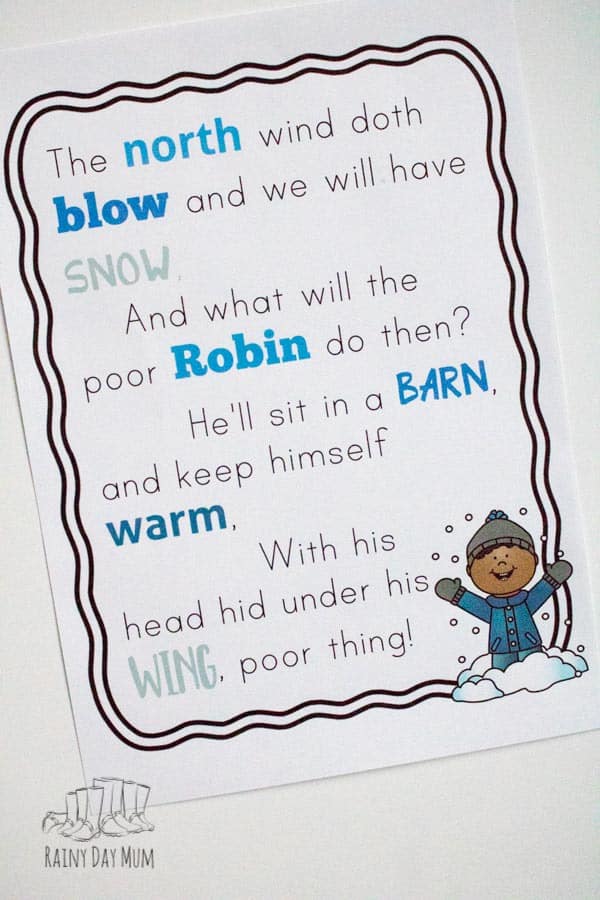 